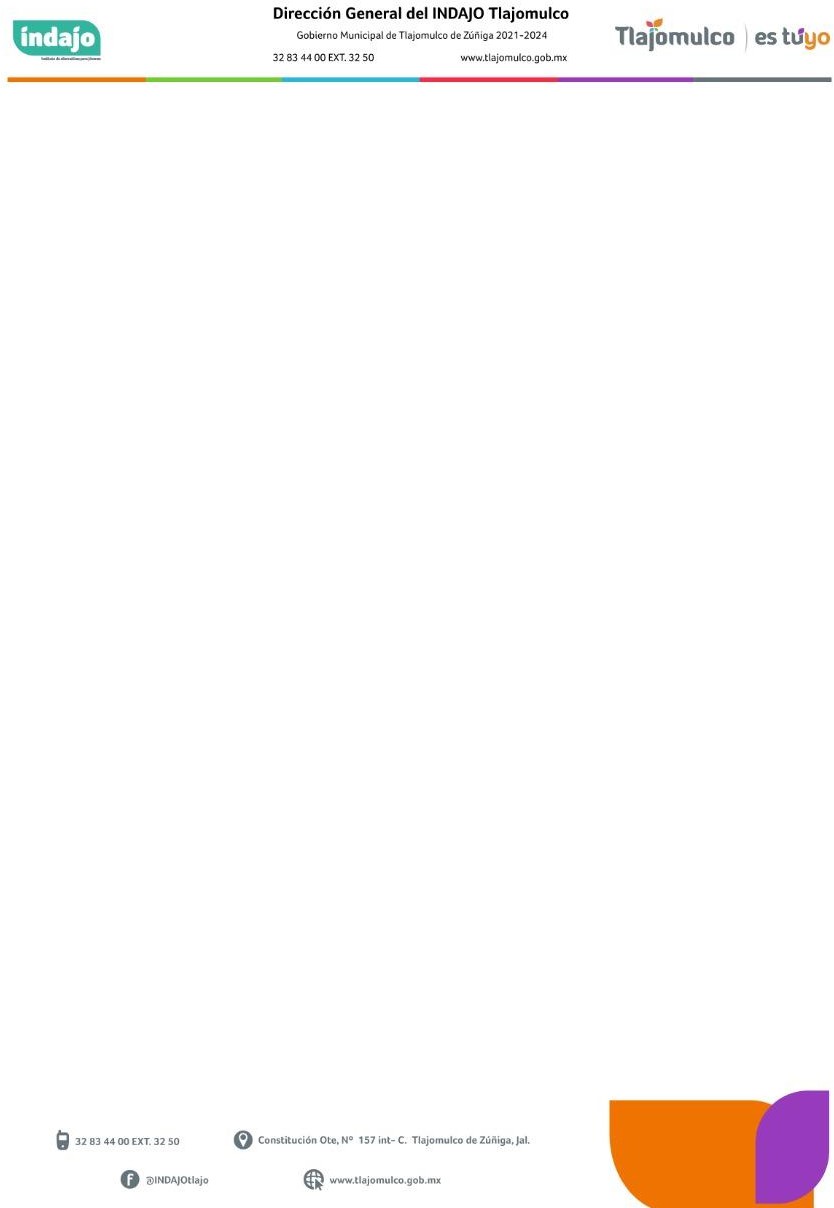 Instituto de Alternativas para los Jóvenes de Tlajomulco de Zúñiga, Jal.Subsidios recibidos por el Municipio de Tlajomulco de Zúñiga, Jal.Octubre 2023;Subsidio en especie o en numerarioMESCANTIDAD SOLICITADAFECHA DE SOLICITUDFECHA DE ENTREGANÚMERO DE FACTURAEJERCIDOSubsidio en especie o en numerarioOctubre578,574.4519/10/202319/10/20232999117A-B1AF-445B-B8FD-21C0C5C18E1D$395,958.61